ОГИБДД Отд МВД России по Михайловскому району информирует об изменениях в законодательстве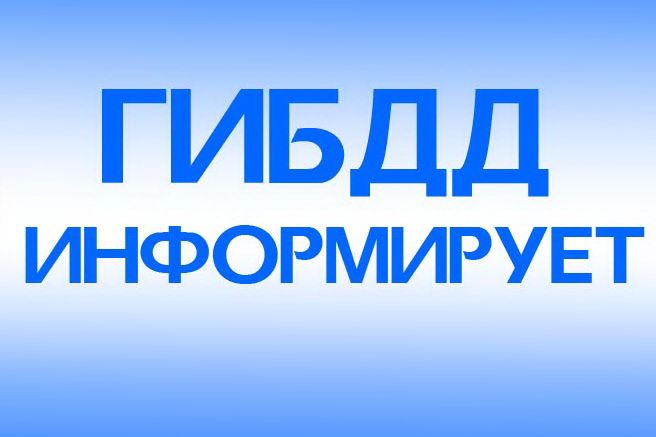 Вступили в силу изменения в правила организованной перевозки группы детей автобусами.1 октября 2019 года вступило в силу постановление Правительства Российской Федерации, вносящее изменения в правила организованной перевозки группы детей автобусами. Документ определяет требования, как к организаторам поездок, так и к сопровождающим лицам и перевозчикам.С этого дня все автобусы с детскими группами должны быть оборудованы ремнями безопасности, а юные пассажиры во время поездки должны быть пристегнуты. Ранее автобусы с ремнями требовались лишь при междугородних перевозках детей, на пригородные и городские поездки это правило не распространялось.У сопровождающих лиц появилась новая обязанность - перед началом движения автобуса и в процессе перевозки контролировать, пристегнулись ли дети ремнями безопасности, а также не допускать, чтобы дети поднимались с мест и передвигались по салону автобуса во время движения.